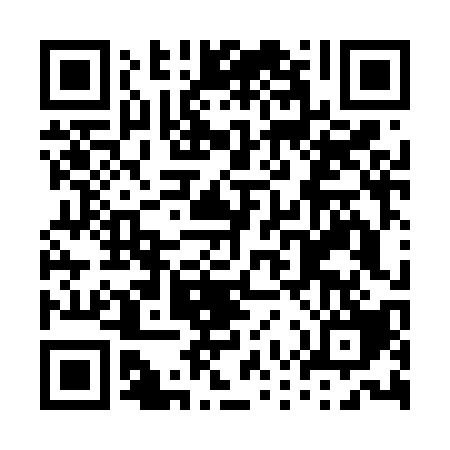 Ramadan times for Anconella, ItalyMon 11 Mar 2024 - Wed 10 Apr 2024High Latitude Method: Angle Based RulePrayer Calculation Method: Muslim World LeagueAsar Calculation Method: HanafiPrayer times provided by https://www.salahtimes.comDateDayFajrSuhurSunriseDhuhrAsrIftarMaghribIsha11Mon4:574:576:3412:254:286:166:167:4712Tue4:554:556:3212:244:296:176:177:4813Wed4:534:536:3012:244:306:196:197:5014Thu4:524:526:2812:244:316:206:207:5115Fri4:504:506:2612:234:326:216:217:5316Sat4:484:486:2512:234:336:236:237:5417Sun4:464:466:2312:234:346:246:247:5518Mon4:444:446:2112:234:356:256:257:5719Tue4:424:426:1912:224:366:266:267:5820Wed4:404:406:1712:224:376:286:287:5921Thu4:384:386:1512:224:386:296:298:0122Fri4:364:366:1412:214:396:306:308:0223Sat4:344:346:1212:214:406:316:318:0424Sun4:324:326:1012:214:416:336:338:0525Mon4:304:306:0812:214:416:346:348:0726Tue4:274:276:0612:204:426:356:358:0827Wed4:254:256:0412:204:436:366:368:0928Thu4:234:236:0312:204:446:376:378:1129Fri4:214:216:0112:194:456:396:398:1230Sat4:194:195:5912:194:466:406:408:1431Sun5:175:176:571:195:477:417:419:151Mon5:155:156:551:185:487:427:429:172Tue5:135:136:531:185:497:447:449:183Wed5:115:116:521:185:497:457:459:204Thu5:085:086:501:185:507:467:469:215Fri5:065:066:481:175:517:477:479:236Sat5:045:046:461:175:527:487:489:247Sun5:025:026:441:175:537:507:509:268Mon5:005:006:431:165:547:517:519:289Tue4:584:586:411:165:547:527:529:2910Wed4:564:566:391:165:557:537:539:31